4 ноября вся наша Россия отмечает день «Народного Единства». Этот день занимает особое место среди государственных праздников современной России.                                                                                                                                                                                               День народного единства - это праздник, который дети должны знать с раннего возраста. Современный День народного единства — праздник, который призывает людей не только вспомнить важнейшие исторические события, но и напомнить гражданам многонациональной страны важность сплочения. Ведь только вместе, двигаясь в одном направлении, можно справиться с трудностями и преодолеть препятствия.В рамках празднования Дня народного единства с детьми нашей группы прошли спортивные соревнования «В единстве наша сила». 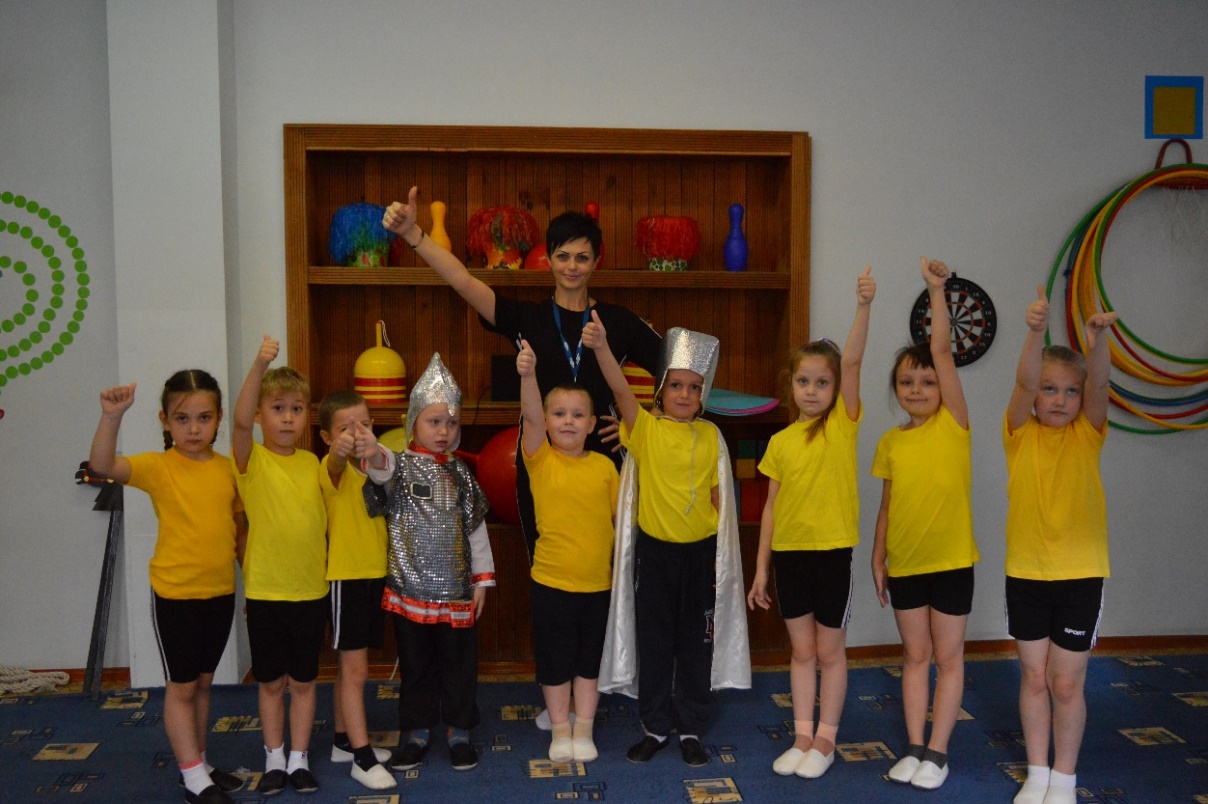 В соревнованиях приняли участие две команды: «Богатыри» и «Крепыши»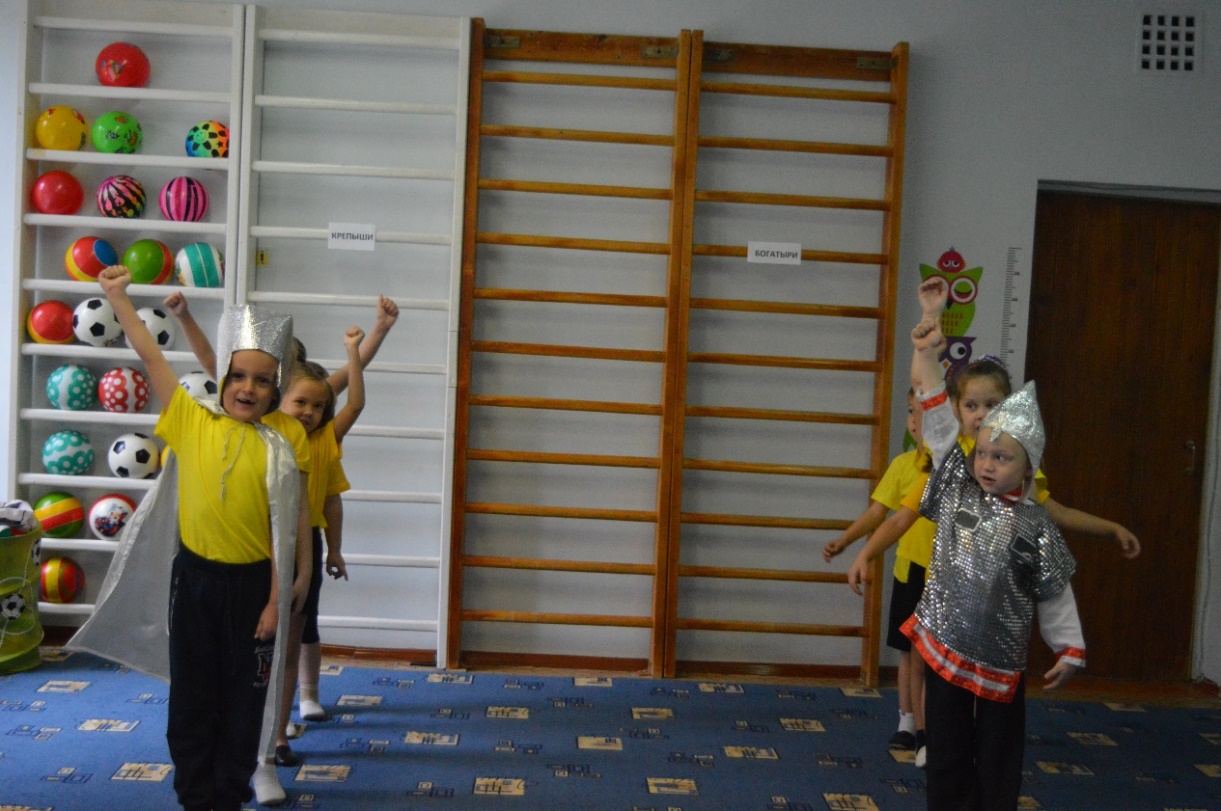 На лошадях скакали, ловкость показали.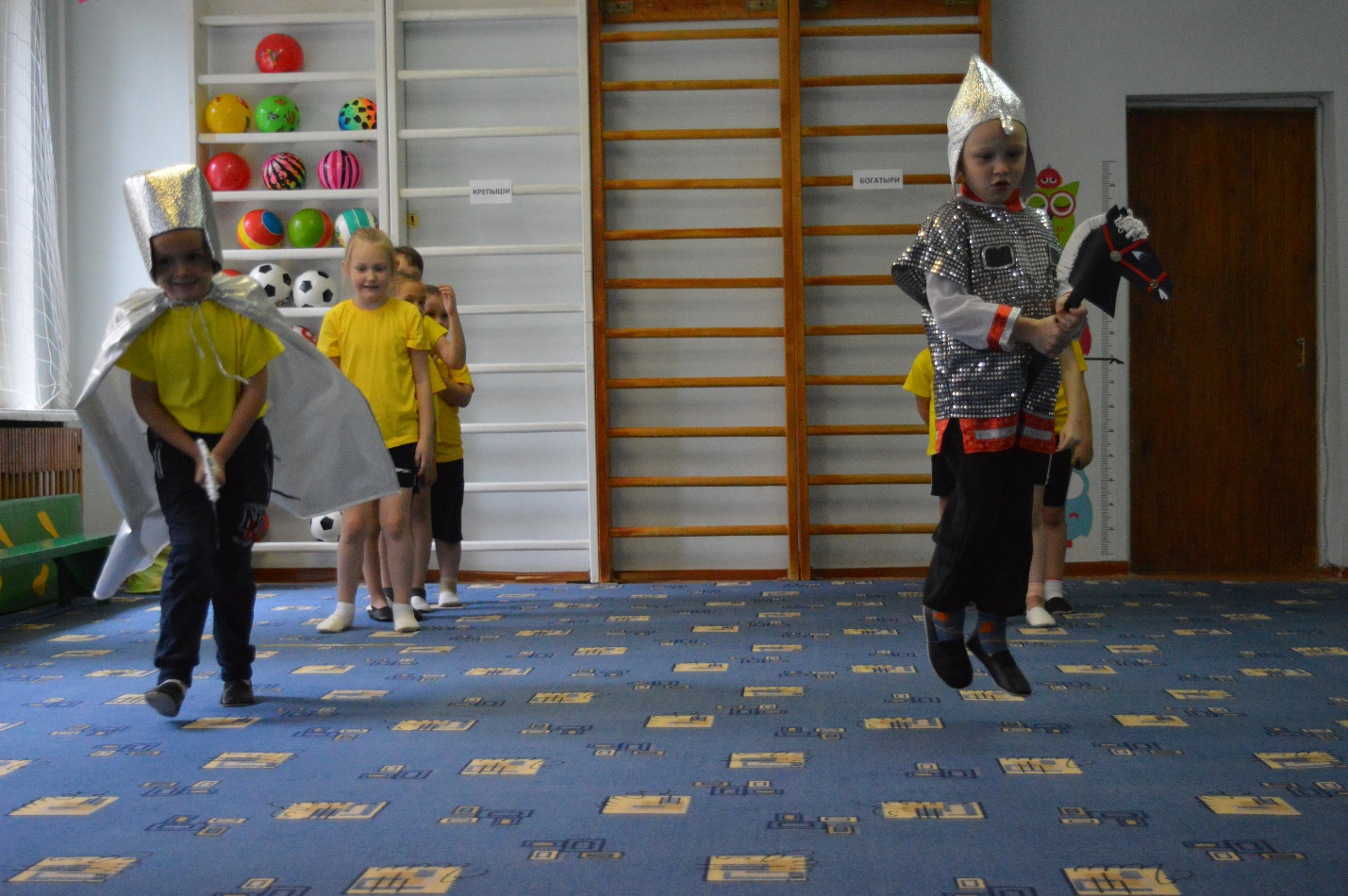 А в мешках нам равных нет, шлем мы вам физкульт – привет!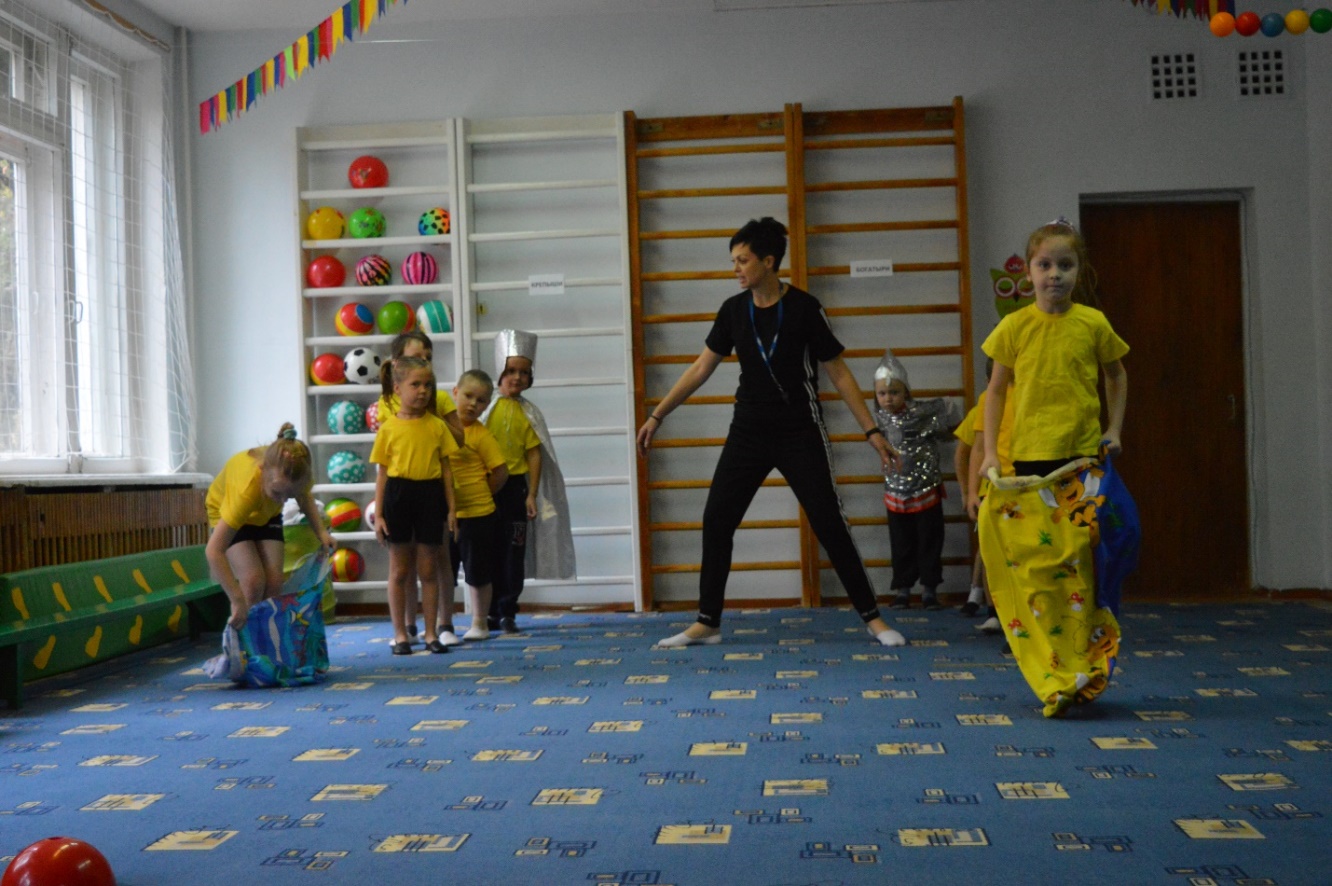 Нам смелым, и сильным, и ловким
Быть надо всегда впереди.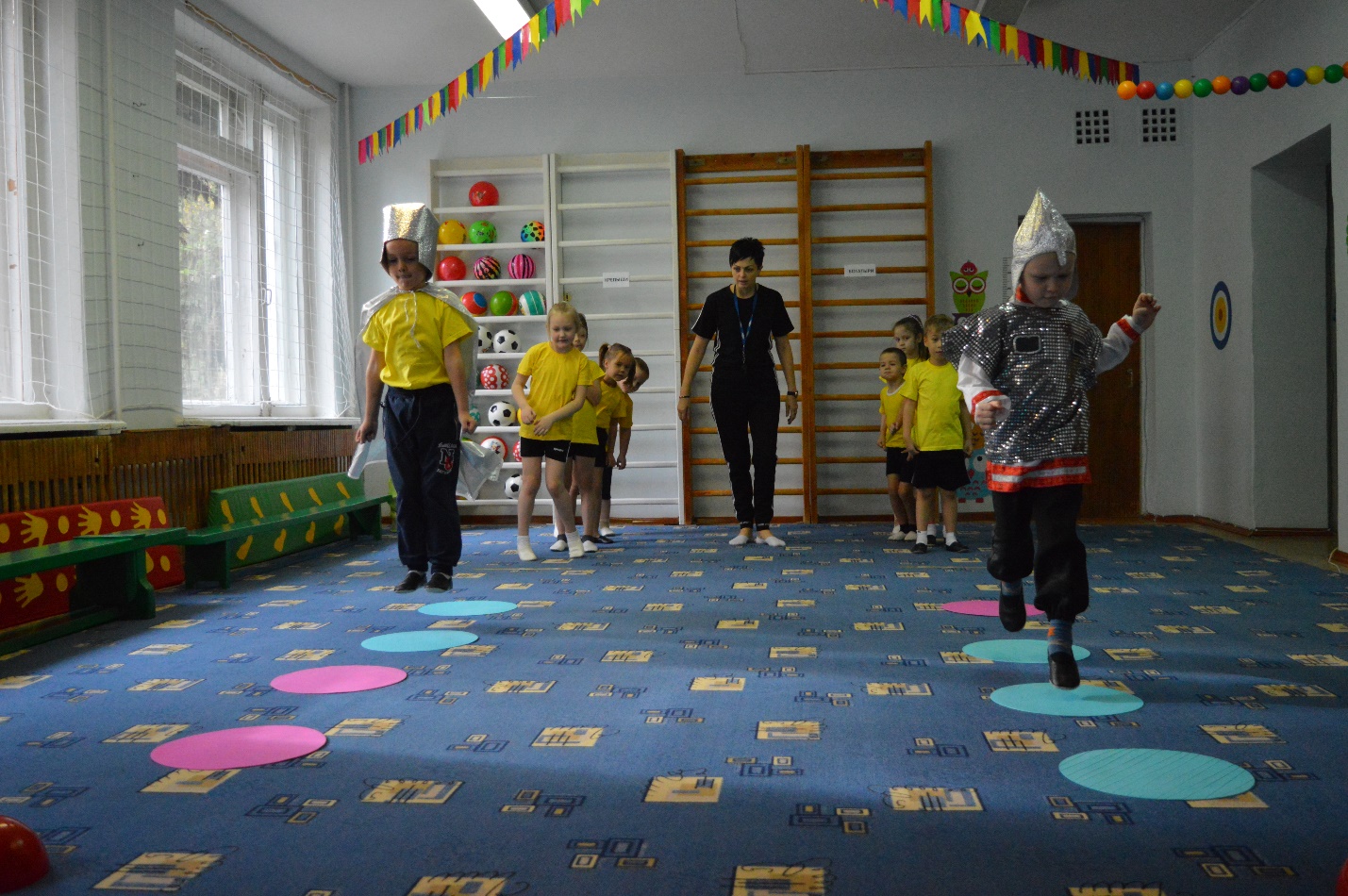 Все силы мы свои приложим,Тянуть мы будем, сколько можем. Канат себе мы перетянем – И победителями станем!!!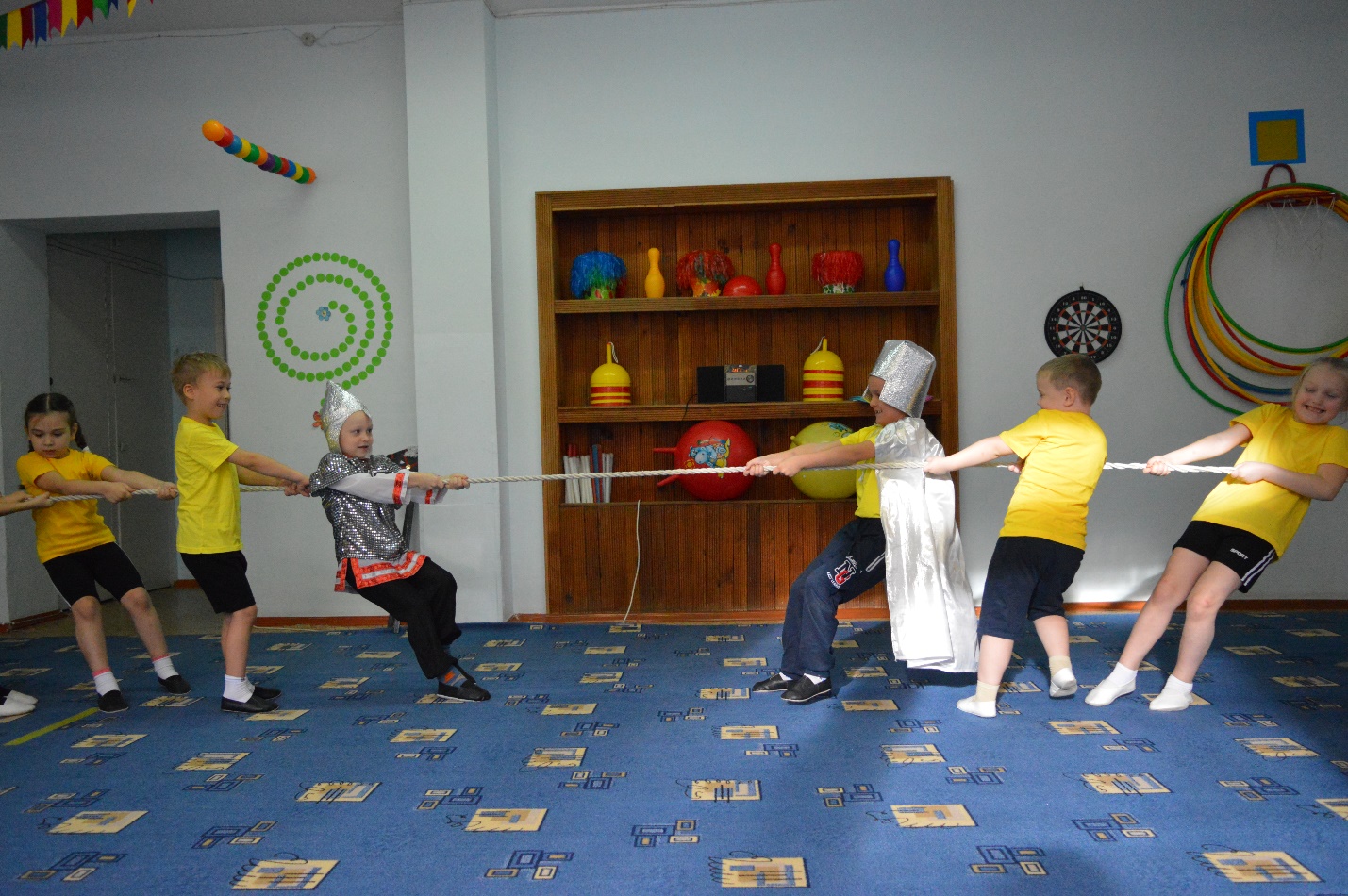 В спорте слабых не бывает,
Сила воли побеждает.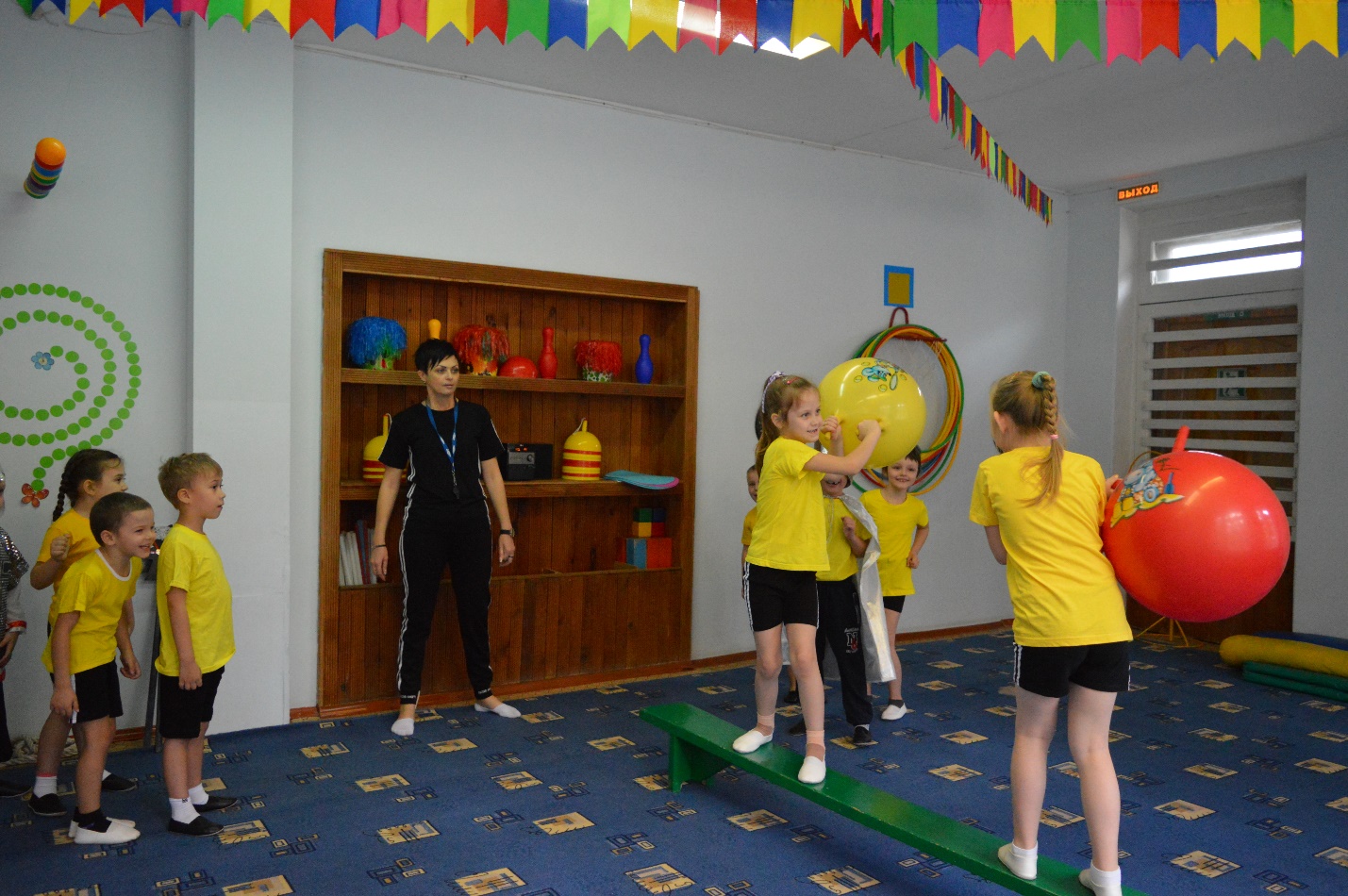 На карте России найдем мы свой город,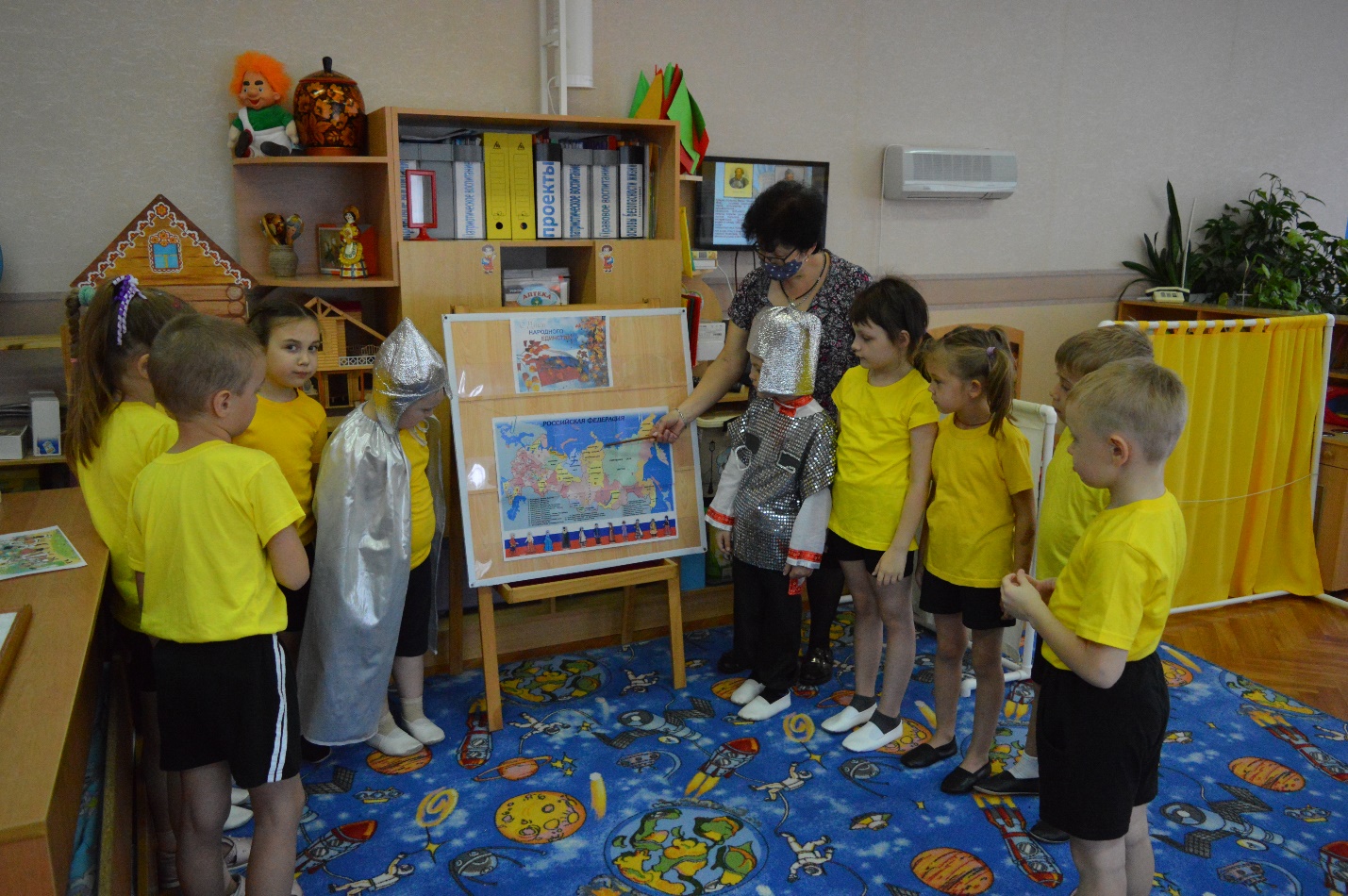 Символ России затем соберем.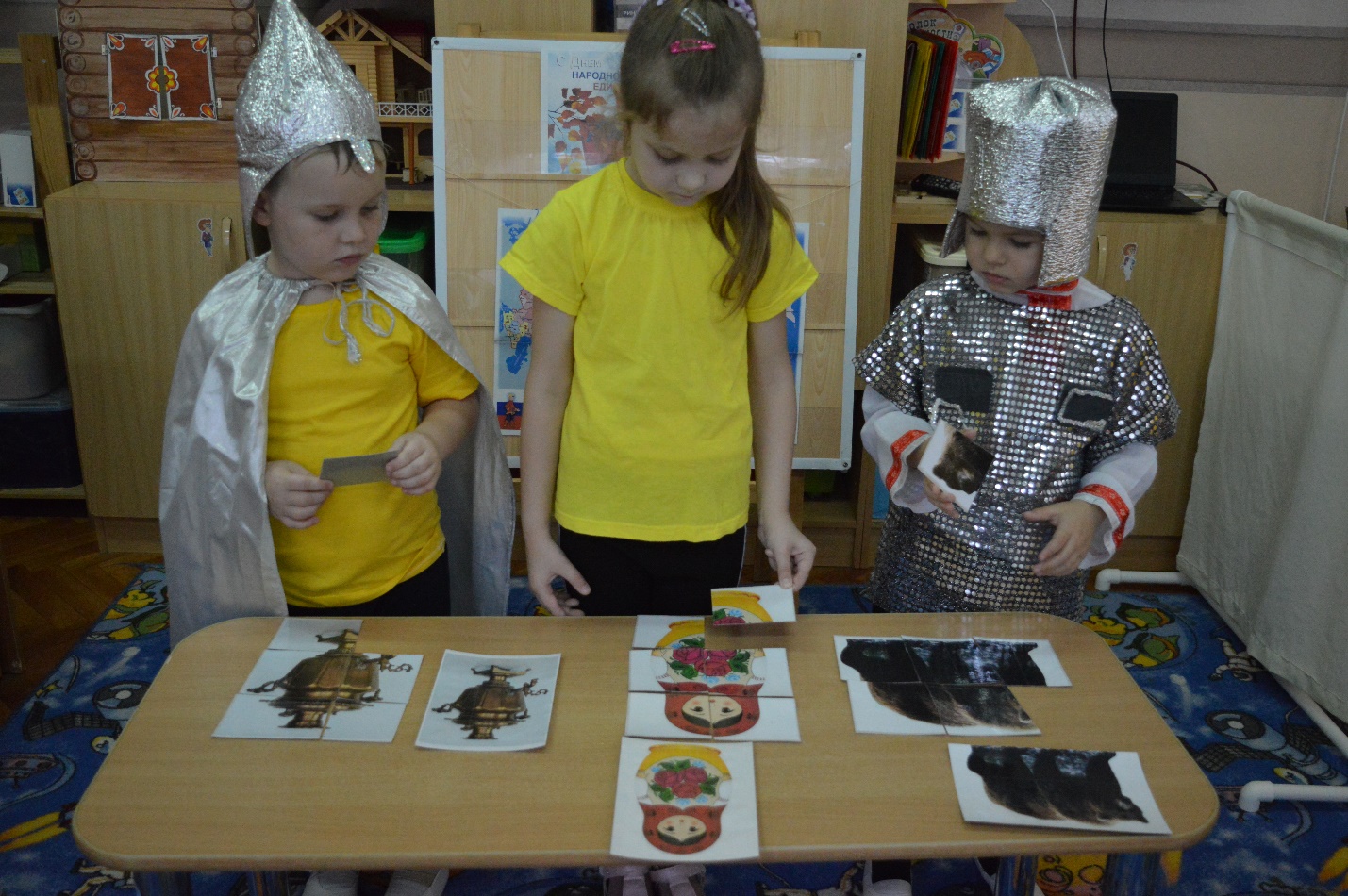 Дружно работаем создавая картину.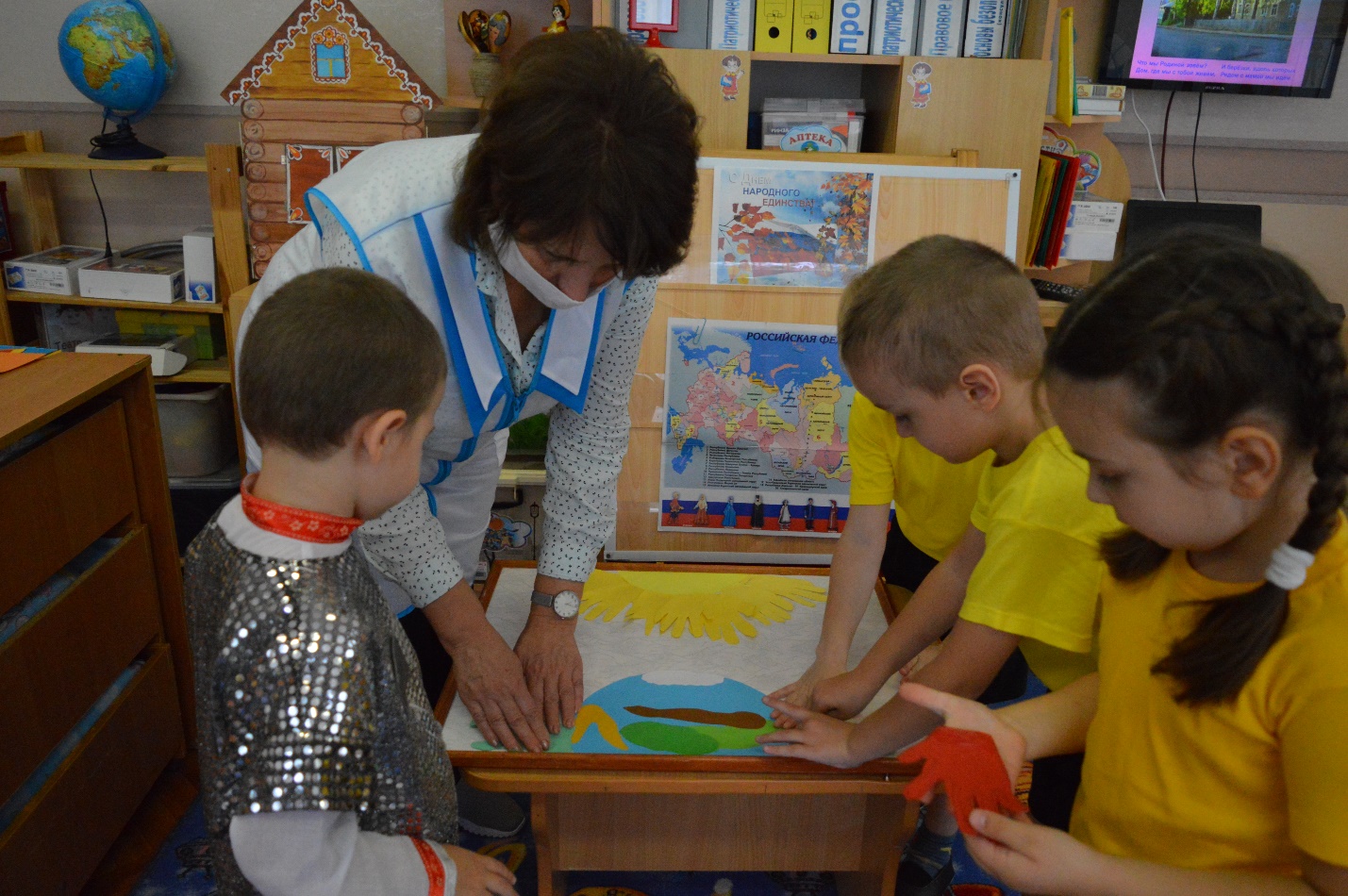 Вместе - мы сила Великой России!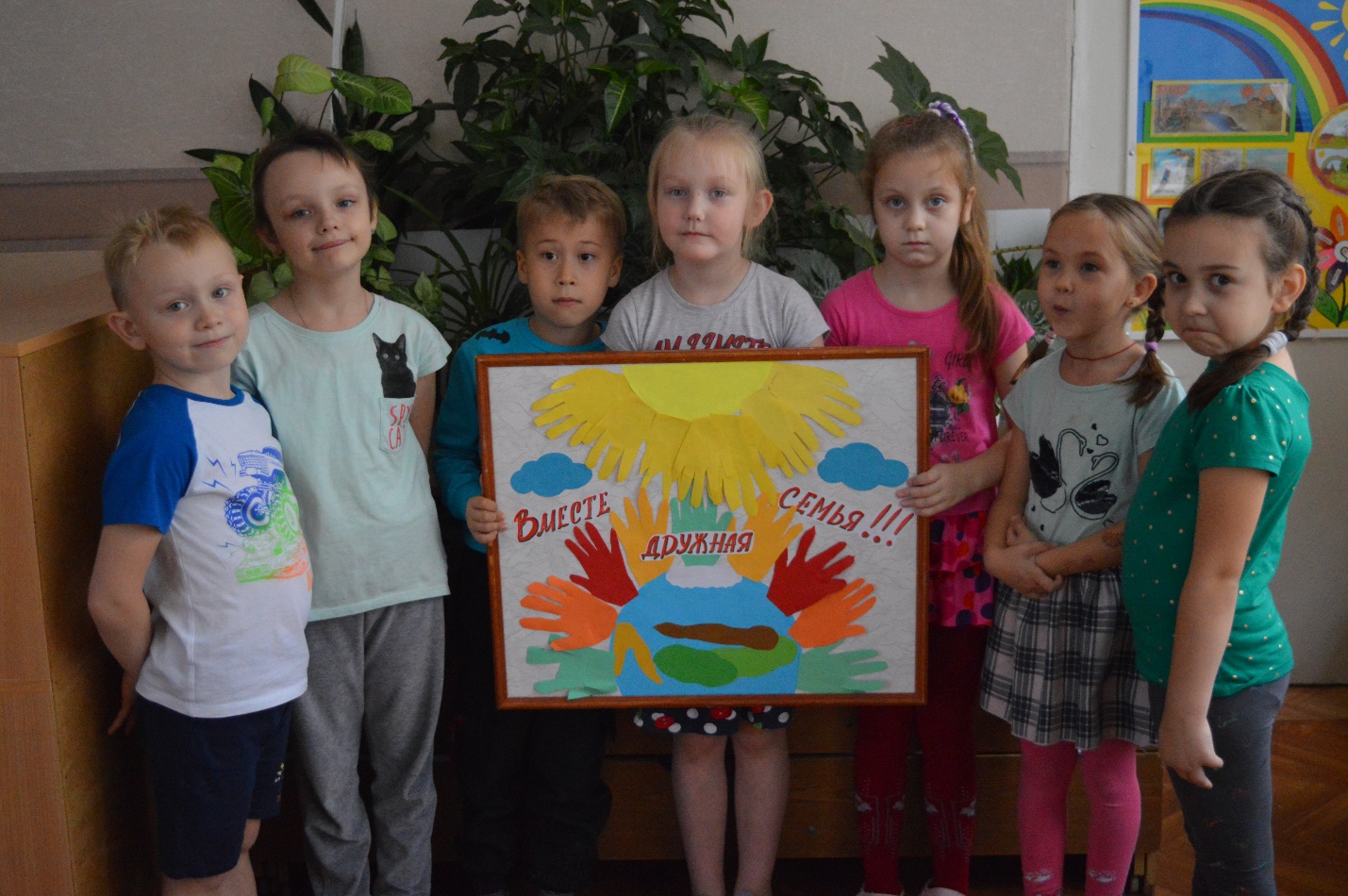 